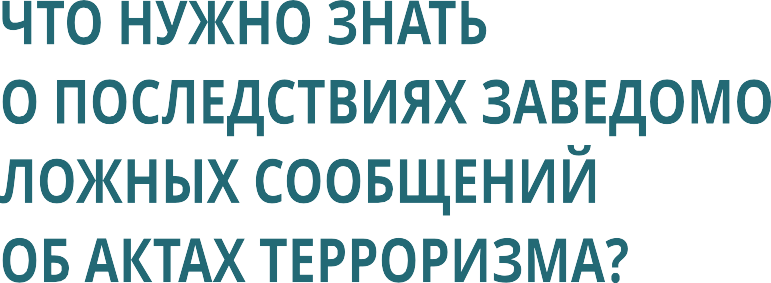 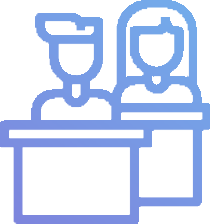 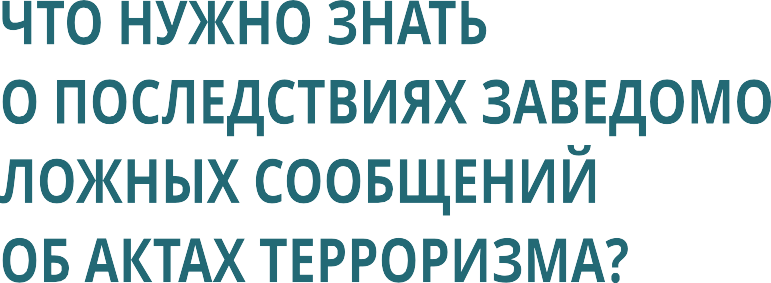 ЗАВЕДОМО ЛОЖНОЕ СООБЩЕНИЕ ОБ АКТЕ ТЕРРОРИЗМАНесмотря на то что сообщение ложное и за ним не стоит реальная опасность наступления перечисленных последствий, характерных для истинного терроризма, тем не менее такому объекту, как общественная безопасность, причиняется ущерб: возникновение паники, страха, дезорганизация в работе транспорта, учреждений — все это создает тот же психологический дискомфорт, ощущение незащищенности, которые являются составными общественной опасности самого терроризма.Кроме того, причиняется и материальный ущерб в связи с необходи- мостью проверки факта опасности (заминированности объекта), эвакуации людей, предоставления им других транспортных средств, помещений.Современные технические средства позволяют идентифицировать анонима.Статья 207 Уголовного кодекса Российской Федерации (УК РФ) предусматривает ответственность за заведомо ложное сообще- ние об акте терроризма. Данное преступление представляет собой очевидную общественную опасность.Ложные сообщения об акте терроризма травмируют психику людей, нарушают нормальный ритм жизни, парализуют работу предприятий, учреждений и органи- заций, вызывают необходимость эвакуации людей из помещений, приостанавливают трудовые процессы.Частью 1 статьи 207 УК РФ ответственность установлена за заведомо ложное сообщение о готовящемся взрыве, поджоге или иных действиях, создающих опасность гибели людей, причинения значительного имущес- твенного ущерба либо наступления иных общественно опасных после- дствий.Совершение данного преступления может повлечь наказание в виде штрафа в размере до 200 тыс. руб. или в размере заработной платы или иного дохода осужденного за период до 18 месяцев, либо обязательные работы на срок до 480 часов, либо исправительные работы на срок от 1 года до 2 лет, либо ограничение свободы на срок до 3 лет, либо прину- дительные работы на срок до 3 лет, либо арест на срок от 3 до 6 месяцев, либо лишение свободы на срок до 3 лет.Часть 2 статьи 207 УК РФ предусматривает ответственность за то же деяние, повлекшее причинение ущерба на сумму свыше 1 млн рублей либо наступление иных тяжких последствий. За это можно понести наказание в виде штрафа в размере до 1 млн рублей или в размере заработной платы или иного дохода осужденного за период от 18 месяцев до 3 лет либо лишение свободы на срок до 5 лет.